TITLE of MANUSCRIPTAbstractAbstract must contain minimum of 250 and maximum of 300 words, written in Calibri 10 font size, with single spacing.Keywords: There must be a minimum of 3 and maximum of 5 keywords that have been chosen carefully to ease the searches. Keywords must be aligned in alphabetical order and comma separated.1. INTRODUCTIONThe manuscript must be written in Calibri 12 font size with double spacing, as a single column. All pages must be numbered sequentially. The manuscript must contain a minimum of 6000 and a maximum of 7000 words (abstract, keywords and reference list excluded). No author information should be included in any way in the submission manuscript format.Tables and figures must be embedded in their correct places in the article, and numbered sequentially. Use single space before and after the figures, tables and descriptions of them.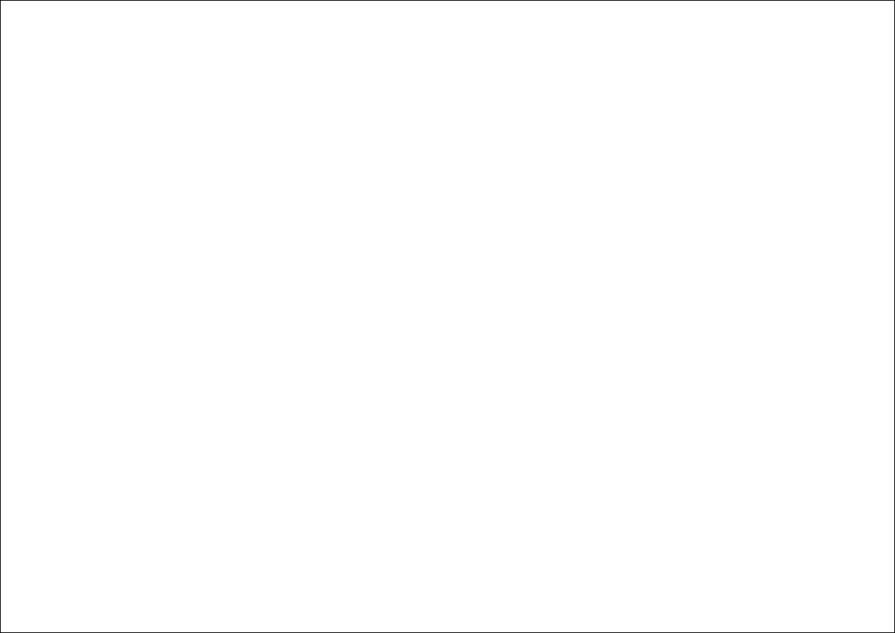 Figure 1. Description of the figure must be in Calibri 12 point, aligned in center.Figures and the descriptions must be aligned in center. No frame should be used around the figures. Figures should be of appropriate resolution. All text inside the figures must be in English. There is no limitation for figure sizes. No need for provide the images of the figures separately.Table 1. Description of the table must be in Calibri 12 point, aligned in center.Tables and the descriptions must be aligned in center. All the table content must be in English. There is no limitation for table sizes.2. HEADING2.1. Heading2.1.1. HeadingThe headings must be in hierarchic order and numbered sequentially.In-text citations must conform to the latest APA style formatting. Authors should avoid using footnotes and endnotes, if unavoidable, labels such as (1), (2) can be used and listed at the end of the page.REFERENCESReferences must conform to the latest APA style formatting, listed alphabetically.